青岛市BIM导则贯宣会+BIM系统培训会议通知青岛市政务服务和公共资源交易中心青岛福莱易通软件有限公司一、会议主题青岛市BIM导则贯宣会+BIM系统培训会二、会议背景根据 《关于推进建筑信息模型（BIM）技术应用的通知》（青建发[2020]56号），为各相关单位在招标投标阶段实施BIM技术应用提供指引，促使各相关单位在人员、技术方面不断提升BIM研发、应用的能力，我中心制定BIM技术在招投标领域的应用导则，建设BIM电子化招投标系统。三、会议时间2021年11月05日 14:00-16:30四、培训地点线上培训（腾讯视频会议）五、参加会议点击链接入会，或添加至会议列表：
https://meeting.tencent.com/dm/PQ09Dz2uhwYY
会议 ID：488 217 535
会议密码：1505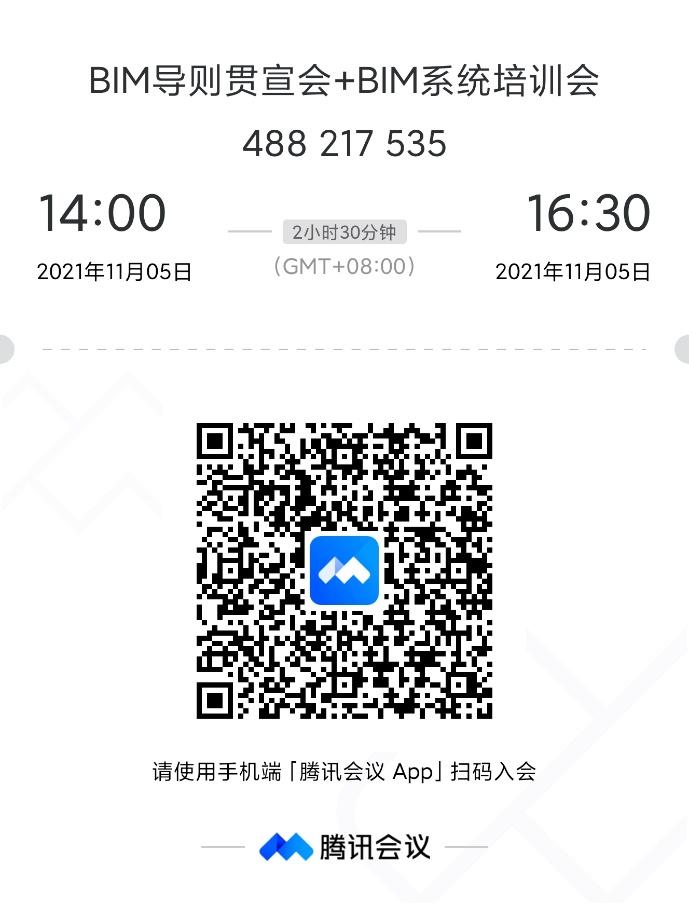 六、会议内容1、领导致辞（14:00-14:15）2、《青岛市房屋建筑工程招标投标建筑信息模型（BIM）技术应用导则》贯宣（14:15-14:45）3、答疑环节（14:45-15:05）4、青岛市建设工程BIM招标系统培训（15:05-15:45）5、青岛市建设工程BIM投标系统培训（15:45-16:30）